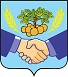 Российская Федерация                       СОБРАНИЕ ПРЕДСТАВИТЕЛЕЙсельского поселенияНОВОСПАССКИЙ
муниципального района ПриволжскийСамарской областиТРЕТЬЕГО СОЗЫВАР е ш е н и е  № 96/163от «9»  января  2024 года«О внесении изменений в Положение о муниципальной службе в сельском поселении Новоспасский муниципального района Приволжский Самарской области, утвержденного решением собрания представителей от 28.11.2016 г. № 32/49 (в редакции решений от 05.07.2018 г. № 74/110; от 15.10.2018 г. № 80/117, от 07.02.2023 г. № 69/123).         В соответствии с Федеральным законом Российской Федерации от 12.12.2023 № 594-ФЗ «О внесении изменений в статью 12 Федерального закона «О системе государственной службы Российской Федерации» и отдельные законодательные акты Российской Федерации» и Уставом сельского поселения Новоспасский собрание представителей сельского поселения Новоспасский муниципального района Приволжский Самарской областиРЕШИЛО:1.Внести изменения в Положение о муниципальной службе в сельском поселении Новоспасский муниципального района Приволжский Самарской области, утвержденного решением собрания представителей от 28.11.2016 г. № 32/49 (в редакции решений от 05.07.2018 г. № 74/110; от 15.10.2018 г. № 80/117, от 07.02.2023 № 69/123):1.1.пункт 1 статьи 10 Положения дополнить подпунктом 9.2 следующего содержания:9.2)сообщать в письменной форме представителю нанимателя (работодателю) о ставших ему известными изменениях сведений, содержащихся в анкете, предусмотренной статьей 15.2 Федерального закона от 02.03.2007 № 25-ФЗ.1.2.подпункт 8 пункта 1 статьи 11 Положения изложить:8)представления при поступлении на муниципальную службу и (или) в период ее прохождения подложных документов и (или) заведомо ложных сведений, подтверждающих соблюдение ограничений, запретов и требований, нарушение которых препятствует замещению должности муниципальной службы, либо непредставления документов и (или) сведений, свидетельствующих о несоблюдении ограничений, запретов и требований, нарушение которых препятствует замещению должности муниципальной службы;1.3.пункт 4 статьи 15 Положения изложить:4.Сведения (за исключением сведений, содержащихся в анкете), представленные в соответствии с Федеральным законом от 02.03.2017 № 25-ФЗ гражданином при поступлении на муниципальную службу, могут подвергаться проверке в установленном федеральными законами порядке. В отдельных муниципальных образованиях федеральными законами могут устанавливаться дополнительные требования к проверке сведений, представляемых гражданином при поступлении на муниципальную службу.1.4.Положение дополнить статьей 15.1 следующего содержания:"Статья 15.1. Представление анкеты, сообщение об изменении сведений, содержащихся в анкете, и проверка таких сведений.1.Гражданин при поступлении на муниципальную службу представляет анкету.2.Муниципальный служащий сообщает в письменной форме представителю нанимателя (работодателю) о ставших ему известными изменениях сведений, содержащихся в анкете.3.Форма анкеты, в том числе перечень включаемых в нее сведений, порядок и сроки их актуализации устанавливаются Президентом Российской Федерации.4.Сведения, содержащиеся в анкете, могут быть проверены по решению представителя нанимателя (работодателя) или уполномоченного им лица. Проверка сведений, содержащихся в анкете, осуществляется кадровой службой муниципального органа путем направления в органы публичной власти и организации, обладающие соответствующей информацией, запросов в письменной форме, в том числе посредством государственных информационных систем. Органы публичной власти и организации, обладающие соответствующей информацией, обязаны предоставить запрашиваемую информацию не позднее одного месяца со дня получения указанного запроса."1.5.пункт 11 статьи 28 Положения изложить:11)организацию и проведение проверок представляемых гражданином сведений при поступлении на муниципальную службу и в период ее прохождения муниципальным служащим, оформление допуска установленной формы к сведениям, составляющим государственную тайну;2. Опубликовать настоящее решение в информационном бюллетене «Вестник сельского поселения Новоспасский» и на официальном сайте сельского поселения Новоспасский муниципального района Приволжский Самарской области.Председатель Собрания представителейсельского поселения Новоспасский	Н.В.ИлларионоваГлава сельского поселения Новоспасский                	А.В.Верховцев